$20,000.00HEPPER-GEORGE609 4TH AVE WEST, MOBRIDGEMOBRIDGE GRAND CROSSING ADDN LOT 4 BLOCK 49RECORD #5370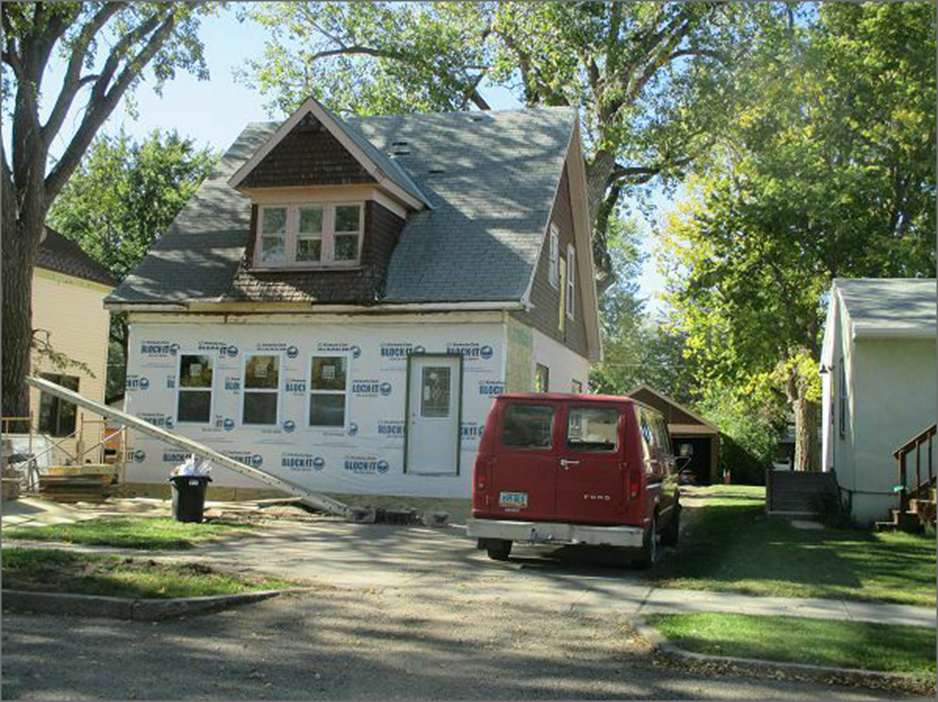 LOT SIZE 50’ X 140’                                                  GROUND FLOOR AREA 756 SQ FTSINGLE FAMILY 1 ½ STORY                                    TOTAL LIVING AREA 1255 SQ FTAVERAGE QUALITY & CONDITION                       3 BEDROOMS 1 ¾ BATHSBUILT IN 1925                                                           BASEMENT 624 SQ FT2014; SHINGLES POOR, TRIM BAD                       REC ROOM 156 SQ FTGARAGE POOR, FOUNDATION GOOD                 SOLID WALL PORCH 192 SQ FT2010; NEW NATURAL GAS FURNACE                   OPEN SLAB PORCH 252 SQ FTSOLD ON 8/27/17 FOR $15,000                            DETACHED GARAGE 480 SQ FTSOLD ON 8/31/17 FOR $20,000ASSESSED IN 2017 AT $31,105ASSESSED IN 2012 AT $26,720                                           RECORD # 5370